Педагогические лайфхаки	Взаимодействие с подростком часто оказывается непростым делом для педагогов и родителей. А выстраивание отношений с детьми, оказавшимися в трудной жизненной ситуации, детьми-сиротами и детьми, оставшимися без попечения родителей, особенно непросто. 	Выход и направление воспитательной работы с подростками видится в том, что у детей с непростой жизненной историей существует как бы раздвоение личности. Одна часть несет тяжелый груз прошлого опыта, негативных запечатлений, отрицательных оценок. И эта часть всегда будет встроена в личность. Другая часть - формируется вновь в каждый момент проживания нового эмоционального опыта. Взрослый должен уметь создавать основу для нового коррекционного опыта, для переживаний, которых не было в жизни ребенка, но необходимых для взращивания положительного отношения подростка к себе. И в то же время - признавать реальность того, что негативная часть была и будет давать о себе знать. Зачастую не стоит глубоко ворошить прошлое: краеугольный камень не вынуть, не разрушив здание, но можно создавать новый позитивный опыт полноценной и насыщенной жизни.Итак, педагогические лайфхаки  для успешного взаимодействия с подростком:
1. Позитивный настрой
Любое взаимодействие следует начинать с себя, особенно, если оно связано со стремлением изменить другого человека.
Задайте себе вопрос: «Что я чувствую?» Если вами владеют злость и гнев, то надо прежде привести себя в равновесие (глубокий вдох-выдох, переключение внимания…). Еще один вопрос: «каково мое отношение к ребенку?». Если негатива больше, то вам не удастся достичь взаимопонимания. Обратитесь к воспоминаниям: наверно, были ситуации, когда ребенок радовал вас, проявляя положительные качества. Соберите мнение о других достоинствах ребенка. В любом случае переключитесь на позитивные стороны в поведении ребенка.

2.  Доверительное взаимодействие
Необходимо потратить немало времени и сил на установление доверительного контакта с ребенком.
Древние философы говорили: можно перейти только тот мост, к которому подошел. Нет моста – нет связи, нет пути от взрослого к ребенку и наоборот. Ребенок будет молчать, огрызаться, лгать или демонстрировать другие формы защитного поведения, пока не почувствует, что вы именно тот взрослый, который не нарушит его безопасности.

3. Субъективность взаимодействия
Помочь ребенку можно только тогда, когда он ощущает себя не объектом воздействия, а творцом собственной жизни.
Задача взрослого – научить ребенка «держаться на воде», а не формировать постоянную зависимость от взрослого.

4. Выявление причин
Нужно найти причины отклоняющегося поведения. Конкретное поведение – это всегда следствие:
а) стремления привлечь к себе внимание;
б) стремления к самоутверждению; многие действия подростков, производящие неблагоприятное впечатление, продиктованы стремлением найти ценности, служению которым они могли бы посвятить себя;
в) нравственно-духовной незрелости, ведущей к обесцениванию чувства любви, добра;
г) стремления отомстить родителям или другим взрослым за пережитые обиды, боль, унижение.

5. Последовательность во взаимоотношениях
Вы не достигнете желаемого результата, если будете менять свою позицию или ваши слова, заявления не будут соответствовать вашим действиям.
Например, вы говорите, что дракой и ссорой ничего не доказать, а сами кричите на ребенка и наказываете его. В результате дети начинают презирать взрослых. Негативизм подростка проявляется в том, что не хочет слушать никого из взрослых, в особенности употребляющих те же слова, которые он слышал из лицемерных уст.

6. Позитивность взаимодействия
а) постановка позитивной цели. Не «брось курить, перестань опаздывать», а «веди здоровый образ жизни, приходи вовремя»;
б) опора на положительные качества, восстановление позитивного ощущения. «Я плохой» - это негативный жизненный сценарий.

7. Поощрение положительных изменений
Мало кому придет в голову радоваться в связи с получением «тройки» по русскому языку, но если твердая «тройка» получена после «двоек», то это надо учесть. Поощрение минимальных изменений предполагает умение выделять и ценить даже самые малые достижения.

8. Привлекательная альтернатива
Работа по изменению поведения должна обязательно сопровождаться выработкой и закреплением привлекательной альтернативы.
Например, подросток курит или употребляет нецензурные выражения, чтобы не отличаться от компании, в которой он нашел признание. Тогда может оказаться привлекательным включение его в круг подростков, имеющих иные ценности: посещение кружка, секции, переход в другую компанию.

9. Компромисс
Добиваясь изменений в поведении, стремитесь к разумному компромиссу, не загоняйте подростка из лучших побуждений в угол, оставляйте ему «лазейку» для сохранения самого себя.

10. Гибкость
Используйте различные формы, способы и стратегии работы в зависимости от конкретного случая и контекста работы.
С тревожными детьми (ощущение неадекватности, чувство вины) – проявляйте интерес к их чувствам, а с несговорчивыми нарушителями акцентируйте свое внимание не на внутренних, а на внешних способах контроля поведения.

	Нам, взрослым, следует понять, что современные подростки действительно не такие как мы. Но это не означает, что они хуже нас. Они просто другие. Нам нужно повышать свою компетентность в вопросах воспитания подростков, расширять представления об особенностях подросткового периода, как у самих подростков, так и у взрослых, живущих рядом.И помнить, не формировать и переделывать, понять и договориться мы хотим с ребенком.Подготовила педагог-психологВодопьянова Л.Н.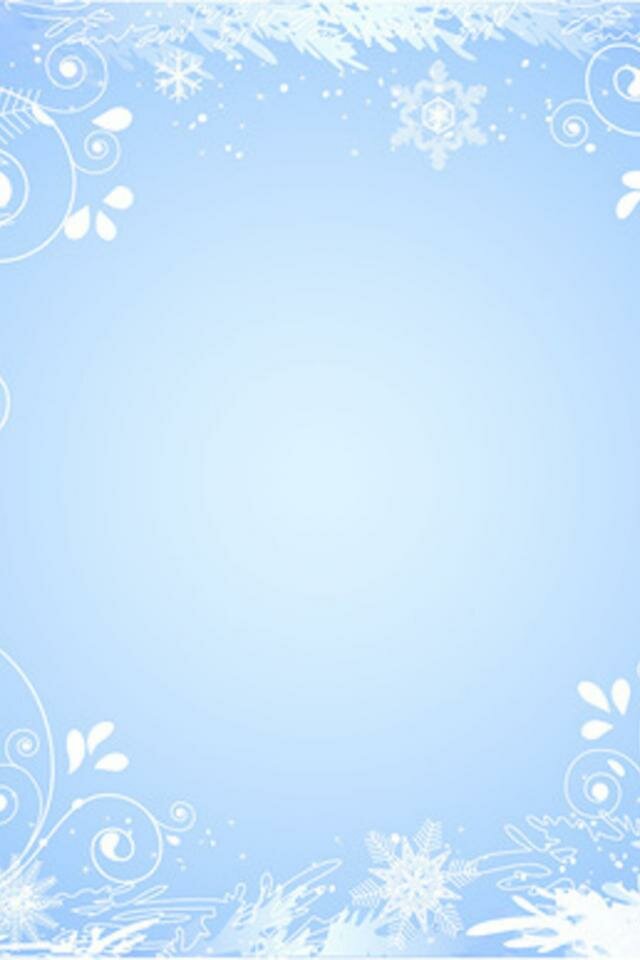 